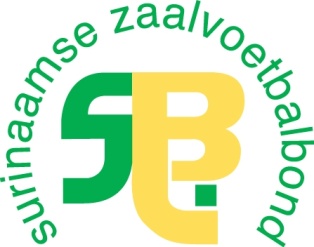 SCHOLEN FUTSAL COMPETITIE 2015Het S.Z.V.B. wedstrijdreglement is van toepassing tijdens de scholencompetitie 2015. Dit reglement kan gevonden worden op de website van de SZVB, t.w.: www.szvb.sr.De competitie start op 10 januari 2015.Scholen zullen voor het spelen van wedstrijden minimaal moeten beschikken over één volledig wedstrijdtenue, t.w.: voor spelers identieke sokken, shorts en genummerde shirts. Keepers dienen een tenue te hebben welke hen onderscheidt van de mede- en tegenspelers. Let op: de SZVB helpt niet bij het aanschaffen van het wedstrijdtenue. Dat is een verantwoordelijkheid van de school.Spelers dienen sokken te dragen met een lengte eindigend net onder de knie.Indien twee ploegen in tenues verschijnen die grote overeenkomst vertonen, dan moet de ploeg die eerst in het wedstrijdprogramma is genoemd een ander, afwijkend tenue dragen. Ter tegemoetkoming zal de SZVB er tevens voor zorgen dat er hesjes en/of een reserve tenue beschikbaar zijn.Scholen dienen er zorg voor te dragen dat er minimaal 1 (één) ingeschreven teamofficial op de spelersbank aanwezig is bij te spelen wedstrijden van de betreffende school.Indien een wedstrijd geen voortgang vindt vanwege nalatigheid van de school en/of door het niet naleven van afspraken en regels zal deze wedstrijd niet worden overgespeeld. De wedstrijd wordt verloren verklaard voor de tot staking aanleiding gevende partij. De tegenpartij wint de partij reglementair en krijgt drie (3) competitiepunten toegekend. Indien de wedstrijd reeds aan de gang was blijven de eventueel gescoorde doelpunten gehandhaafd. De tot staking aanleiding gevende partij (= verliezende partij) krijgt 1 (één) competitiepunt in mindering.Indien een school zich, na de loting van de poule-indeling of tijdens de competitie terugtrekt, zal deze het daaropvolgend competitiejaar niet worden toegelaten tot de competitie.Het wedstrijdsysteem ziet er als volgt uit:Jongens U-20:	Round Robin systeem; Naar de knock-out ronde gaan:Van poule A: nummer 1 t/m 3Van poule B t/m G: nummer 1, 2 en de beste nummer 3. De beste nummer 3 dient te voldoen aan de volgende criteria:Meeste competitie punten; indien gelijk, danHoogste doelsaldo; indien gelijk, danMeeste doelpunten gescoord; indien gelijk, danWordt er samen met het SZVB bestuur een besluit genomen.Jongens U-17:	Round Robin systeem; Naar de knock-out ronde gaan: de nummers 1 en 2 van elke pouleJongens U-14:	Round Robin systeem; Naar de play-off gaan: nr. 1 t/m 4 waarbij 1 tegen 4 en 2 tegen 3 uitkomen. Hierna spelen verliezers tegen elkaar en winnaars tegen elkaar.Meisjes U-20:	Nr. 1 en 2 van de twee poules spelen kruiselings tegen elkaar. Hierna verliezers tegen elkaar en de winnaars in de finale tegen elkaar.Poule A: Twee ronde systeem;Poule B: Round Robin systeem;Meisjes U-17:	Twee ronde systeem; Finale wordt gespeeld tussen nr. 1 en nr. 2Een toegangskaart kost SRD 3,50.Er worden geen geldbedragen als prijs uitgekeerd. Trofeeën en eventueel geschenk-bonnen zullen als stimulans worden uitgereikt aan de winnaars.Alcoholgebruik en roken is niet toegestaan in de sporthal! Teamofficials dienen hierop te letten.Vernielingen in en aan de sportaccommodaties zullen de school in rekening worden gebracht.Er moet verplicht een officiele vertegenwoordiger van de school op elke speeldag aanwezig zijn in de hal.Elke school dient een emailadres en telefoonnummer te geven aan de SZVB